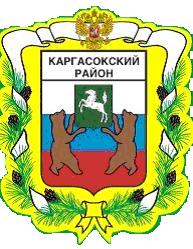 МУНИЦИПАЛЬНОЕ ОБРАЗОВАНИЕ «Каргасокский район»ТОМСКАЯ ОБЛАСТЬАДМИНИСТРАЦИЯ КАРГАСОКСКОГО РАЙОНА__.__.201__                                                                                                                             № _с. Каргасок	В целях совершенствования  нормативно правового актаАдминистрация Каргасокского района постановляет:Абзацы первый и второй пункта 13 Порядка предоставления субсидий юридическим лицам (за исключением субсидий государственным (муниципальным) учреждениям), индивидуальным предпринимателям, физическим лицам, осуществляющим перевозку отдельных категорий граждан автомобильным транспортом в городском сообщении, утвержденного постановлением Администрации Каргасокского района от 06.06.2017 №148 (далее – Порядок),  изложить в новой редакции:«В случае нарушения условий, целей и порядка предоставления субсидий, установленных настоящим Порядком, организация обязана возвратить средства перечисленной субсидии в полном объеме  в течение 20 рабочих дней с даты получения :- сообщения об этом от Главного распорядителя (которое должно быть направлено организации в течение 5 рабочих дней с даты окончания проверки) с указанием причин возврата субсидии;- представления от органа муниципального финансового контроля (которое направляется в соответствии с установленным порядком осуществления муниципального финансового контроля).При выявлении наличия остатков субсидии, неиспользованной в отчетном году, в случаях, предусмотренных Соглашением о предоставлении субсидии, организация обязана возвратить средства в размере неиспользованного остатка субсидии в течение 10 рабочих дней после получения уведомления, которое должно быть направлено организации  в течение 5 рабочих дней после выявления факта наличия неиспользованного остатка.» Пункт 13 Порядка  дополнить абзацем следующего содержания:«Возврат части субсидии должен быть осуществлен организацией до 1 марта года, следующего за отчетным годом, в котором не выполнен показатель результативности».Настоящее постановление вступает в силу со дня его официального опубликования (обнародования) в порядке, установленном Уставом муниципального образования «Каргасокский район».Глава Каргасокского района 						А.П. Ащеулов                                                            Лист согласования (визирования) к постановлению (распоряжению) Администрации Каргасокского района « О внесении изменений в постановление Администрации Каргасокского района от 06.06.2017 № 148                                                              Проект подготовлен_начальником Управления финансов АКР Андрейчук Т.В.____________________________________________                                Разослать: кол-во экз.___2___________Исполнитель (должность, подпись, № тел.) ────────────────────────────────────────────────────────────___________________________________________________________________________Дата                                Разослано (подпись)-------------------------------     --------------------------------------ПОСТАНОВЛЕНИЕО внесении изменений в постановление Администрации Каргасокского района от 06.06.2017 № 148Т.В. Андрейчук8(38253) 2 11 95.
Ф.И.О., должность  
Подпись  Дата      
поступления на 
согласование  Дата   
исполнения
Примечание <*>1          2     3       4     5       Рублева В.А. – зам. Главы Каргасокского района по экономикеАндрейчук Т.В. – начальник Управления финансов АКРМонголин С.В. – зам. Главы Каргасокского района по вопросам жизнеобеспечения районаТимохин В.В. – начальник отдела правовой и кадровой работы АКРМикитич Ю.Н. управляющий делами№№
ппАдресаты                               1Управление финансов АКР2АКР (Кожухарь А.З.)